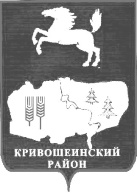                    АДМИНИСТРАЦИЯ КРИВОШЕИНСКОГО РАЙОНАРАСПОРЯЖЕНИЕ26.03.2021                                                                                                              № 96-рс. КривошеиноТомской областиОб утверждении графика  встреч с населением Главы Кривошеинского районана территории муниципального образования Кривошеинский район в 1 полугодии 2021 года        В соответствии с распоряжением Администрации Кривошеинского района от 23.03.2021 № 91-р «О проведении встреч с населением на территории муниципального образования Кривошеинский район»1.Утвердить график встреч с населением Главы Кривошеинского района на территории муниципального образования Кривошеинский район Томской области согласно приложению к настоящему распоряжению.2. Разместить настоящее распоряжение в Сборнике нормативных актов Администрации Кривошеинского района и официальном сайте муниципального образования Кривошеинский  район в информационно-телекоммуникационной сети «Интернет». 3. Настоящее распоряжение вступает в силу с даты его подписания.4. Контроль за исполнением настоящего распоряжения возложить на управляющего делами Администрации  Кривошеинского района.Глава Кривошеинского района                                                                                           (Глава Администрации)                                                                                         А.Н.Коломин                                                                                             И.В. Сагеева (838251) 21234Управделами, Заместители Главы района, Дума, Редакция, Сельские поселения-7                                                                Приложение                                                                                                    к распоряжению Администрации                                                                                     Кривошеинского района                                                                                от 26.03.2021  № 96-рГрафик проведения встреч с населением Главы Кривошеинского района на территории муниципального образования Кривошеинский район Томской областив  1 полугодии 2021 года Дата проведенияВремя проведенияМесто проведения Основной состав группыПудовское сельское поселение Пудовское сельское поселение Пудовское сельское поселение Пудовское сельское поселение 12.05.202110.00ч.д.Вознесенка, СДК Коломин А.Н.- Глава Кривошеинского районаСевостьянов Ю.В.- Глава Пудовского сельского поселенияШтоббе А.В.- Первый заместитель Главы Кривошеинского районаШлапаков А.В.- заместитель Главы Кривошеинского района по социально- экномическим вопросамСагеева И.В.- управляющий деламиНестеров В.В.- председатель Думы Кривошеинского районаДепутаты по округуРедакция газеты «Районные вести»12.05.202112.00 ч.с.Белосток, СДККоломин А.Н.- Глава Кривошеинского районаСевостьянов Ю.В.- Глава Пудовского сельского поселенияШтоббе А.В.- Первый заместитель Главы Кривошеинского районаШлапаков А.В.- заместитель Главы Кривошеинского района по социально- экномическим вопросамСагеева И.В.- управляющий деламиНестеров В.В.- председатель Думы Кривошеинского районаДепутаты по округуРедакция газеты «Районные вести»18.05.202117.00ч.с.Пудовка, СДК Коломин А.Н.- Глава Кривошеинского районаСевостьянов Ю.В.- Глава Пудовского сельского поселенияШтоббе А.В.- Первый заместитель Главы Кривошеинского районаШлапаков А.В.- заместитель Главы Кривошеинского района по социально- экномическим вопросамСагеева И.В.- управляющий деламиНестеров В.В.- председатель Думы Кривошеинского районаДепутаты по округуРедакция газеты «Районные вести»Кривошеинское сельское поселениеКривошеинское сельское поселениеКривошеинское сельское поселениеКривошеинское сельское поселение14.05.202111.00ч.д.Новоисламбуль, СДККоломин А.Н.- Глава Кривошеинского районаКазырский О.П.- Глава Кривошеинского сельского поселенияШтоббе А.В.- Первый заместитель Главы Кривошеинского районаШлапаков А.В.- заместитель Главы Кривошеинского района по социально- экномическим вопросамСагеева И.В.- управляющий деламиНестеров В.В.- председатель Думы Кривошеинского районаДепутаты по округуРедакция газеты «Районные вести»14.05.202113.00 ч.с.Жуково, СДККоломин А.Н.- Глава Кривошеинского районаКазырский О.П.- Глава Кривошеинского сельского поселенияШтоббе А.В.- Первый заместитель Главы Кривошеинского районаШлапаков А.В.- заместитель Главы Кривошеинского района по социально- экномическим вопросамСагеева И.В.- управляющий деламиНестеров В.В.- председатель Думы Кривошеинского районаДепутаты по округуРедакция газеты «Районные вести»15.06.202117.00 ч.с.КривошеиноЦКД «Космос»Коломин А.Н.- Глава Кривошеинского районаКазырский О.П.- Глава Кривошеинского сельского поселенияШтоббе А.В.- Первый заместитель Главы Кривошеинского районаШлапаков А.В.- заместитель Главы Кривошеинского района по социально- экномическим вопросамСагеева И.В.- управляющий деламиНестеров В.В.- председатель Думы Кривошеинского районаДепутаты по округуРедакция газеты «Районные вести»Иштанское сельское поселениеИштанское сельское поселениеИштанское сельское поселениеИштанское сельское поселение01.04.202110.00 ч.д.Карнаухово, СДК Коломин А.Н.- Глава Кривошеинского районаФилиппова С.С.- Глава Иштанского сельского поселенияШтоббе А.В.- Первый заместитель Главы Кривошеинского районаШлапаков А.В.- заместитель Главы Кривошеинского района по социально- экномическим вопросамСагеева И.В.- управляющий деламиНестеров В.В.- председатель Думы Кривошеинского районаДепутаты по округуРедакция газеты «Районные вести»01.04.202112.00 ч.с.Никольское, СДК Коломин А.Н.- Глава Кривошеинского районаФилиппова С.С.- Глава Иштанского сельского поселенияШтоббе А.В.- Первый заместитель Главы Кривошеинского районаШлапаков А.В.- заместитель Главы Кривошеинского района по социально- экномическим вопросамСагеева И.В.- управляющий деламиНестеров В.В.- председатель Думы Кривошеинского районаДепутаты по округуРедакция газеты «Районные вести»01.04.202114.00 ч.д.Рыбалово, ФАПКоломин А.Н.- Глава Кривошеинского районаФилиппова С.С.- Глава Иштанского сельского поселенияШтоббе А.В.- Первый заместитель Главы Кривошеинского районаШлапаков А.В.- заместитель Главы Кривошеинского района по социально- экномическим вопросамСагеева И.В.- управляющий деламиНестеров В.В.- председатель Думы Кривошеинского районаДепутаты по округуРедакция газеты «Районные вести»01.04.202116.00 ч.с.Иштан,  СДККоломин А.Н.- Глава Кривошеинского районаФилиппова С.С.- Глава Иштанского сельского поселенияШтоббе А.В.- Первый заместитель Главы Кривошеинского районаШлапаков А.В.- заместитель Главы Кривошеинского района по социально- экномическим вопросамСагеева И.В.- управляющий деламиНестеров В.В.- председатель Думы Кривошеинского районаДепутаты по округуРедакция газеты «Районные вести»Новокривошеинское сельское поселениеНовокривошеинское сельское поселениеНовокривошеинское сельское поселениеНовокривошеинское сельское поселение21.04.202111.00ч.с.Малиновка,   МБОУ «Малиновская ООШ»Коломин А.Н.- Глава Кривошеинского районаСаяпин А.О.- Глава Новокривошеинского  сельского поселенияШтоббе А.В.- Первый заместитель Главы Кривошеинского районаШлапаков А.В.- заместитель Главы Кривошеинского района по социально- экномическим вопросамСагеева И.В.- управляющий деламиНестеров В.В.- председатель Думы Кривошеинского районаДепутаты по округуРедакция газеты «Районные вести»21.04.202116.00 ч.с.Новокривошеино, СДК Коломин А.Н.- Глава Кривошеинского районаСаяпин А.О.- Глава Новокривошеинского  сельского поселенияШтоббе А.В.- Первый заместитель Главы Кривошеинского районаШлапаков А.В.- заместитель Главы Кривошеинского района по социально- экномическим вопросамСагеева И.В.- управляющий деламиНестеров В.В.- председатель Думы Кривошеинского районаДепутаты по округуРедакция газеты «Районные вести»Володинское сельское поселениеВолодинское сельское поселениеВолодинское сельское поселениеВолодинское сельское поселение08.06.202110.30 ч.д.СтаросайнаковоКоломин А.Н.- Глава Кривошеинского районаПетрова Р.П.- Глава Володинского сельского поселенияШтоббе А.В.- Первый заместитель Главы Кривошеинского районаШлапаков А.В.- заместитель Главы Кривошеинского района по социально- экномическим вопросамСагеева И.В.- управляющий деламиНестеров В.В.- председатель Думы Кривошеинского районаДепутаты по округуРедакция газеты «Районные вести»08.06.202112.00 ч.д.НовониколаевкаКоломин А.Н.- Глава Кривошеинского районаПетрова Р.П.- Глава Володинского сельского поселенияШтоббе А.В.- Первый заместитель Главы Кривошеинского районаШлапаков А.В.- заместитель Главы Кривошеинского района по социально- экномическим вопросамСагеева И.В.- управляющий деламиНестеров В.В.- председатель Думы Кривошеинского районаДепутаты по округуРедакция газеты «Районные вести»10.06.202117.15 ч.с. Володино,СДККоломин А.Н.- Глава Кривошеинского районаПетрова Р.П.- Глава Володинского сельского поселенияШтоббе А.В.- Первый заместитель Главы Кривошеинского районаШлапаков А.В.- заместитель Главы Кривошеинского района по социально- экномическим вопросамСагеева И.В.- управляющий деламиНестеров В.В.- председатель Думы Кривошеинского районаДепутаты по округуРедакция газеты «Районные вести»Петровское сельское поселениеПетровское сельское поселениеПетровское сельское поселениеПетровское сельское поселение08.04.202110.00 ч.д.Егорово, СДККоломин А.Н.- Глава Кривошеинского районаЛютько С.И.- Глава Петровского сельского поселенияШтоббе А.В.- Первый заместитель Главы Кривошеинского районаШлапаков А.В.- заместитель Главы Кривошеинского района по социально- экномическим вопросамСагеева И.В.- управляющий деламиНестеров В.В.- председатель Думы Кривошеинского районаДепутаты по округуРедакция газеты «Районные вести»08.04.202112.00 ч.д.Елизарьево, СДК Коломин А.Н.- Глава Кривошеинского районаЛютько С.И.- Глава Петровского сельского поселенияШтоббе А.В.- Первый заместитель Главы Кривошеинского районаШлапаков А.В.- заместитель Главы Кривошеинского района по социально- экномическим вопросамСагеева И.В.- управляющий деламиНестеров В.В.- председатель Думы Кривошеинского районаДепутаты по округуРедакция газеты «Районные вести»08.04.202115.00 ч.с.Петровка, СДККоломин А.Н.- Глава Кривошеинского районаЛютько С.И.- Глава Петровского сельского поселенияШтоббе А.В.- Первый заместитель Главы Кривошеинского районаШлапаков А.В.- заместитель Главы Кривошеинского района по социально- экномическим вопросамСагеева И.В.- управляющий деламиНестеров В.В.- председатель Думы Кривошеинского районаДепутаты по округуРедакция газеты «Районные вести»Красноярское сельское поселениеКрасноярское сельское поселениеКрасноярское сельское поселениеКрасноярское сельское поселение25.06.202115.00 ч.с.Красный Яр,СДККоломин А.Н.- Глава Кривошеинского районаГлава Красноярского сельского поселенияШтоббе А.В.- Первый заместитель Главы Кривошеинского районаШлапаков А.В.- заместитель Главы Кривошеинского района по социально- экномическим вопросамСагеева И.В.- управляющий деламиНестеров В.В.- председатель Думы Кривошеинского районаДепутаты по округуРедакция газеты «Районные вести»